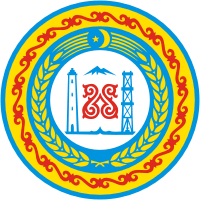 АДМИНИСТРАЦИЯ ШАТОЙСКОГО МУНИЦИПАЛЬНОГО  РАЙОНА ЧЕЧЕНСКОЙ  РЕСПУБЛИКИРАСПОРЯЖЕНИЕот 05.08.2016г.		        с. Шатой	                         № 153О внесении изменений в распоряжение главы администрации от 27.12.2011 г. № 293«О создании комиссии по обеспечениюбезопасности дорожного движения приадминистрации Шатойского муниципального района»В связи с кадровыми изменениями в аппарате администрации Шатойского муниципального района, на основании ст. 7 ФЗ от 06.10.2003г. № 131-ФЗ.1.Внести в состав комиссии по обеспечению безопасности дорожного движения при администрации Шатойского муниципального района следующие изменения: 1.1.Ввести в состав комиссии следующих лиц:1.2. Вывести из состава комиссии:ОсмаеваС.Д.,Баканаева М.А., Дикаева Ш.А.,  Симаева И.М., Джабраилова И.И.2. Контроль за исполнением настоящего распоряжения оставляю за собой.3.Настоящее распоряжение вступает в силу с момента его подписания.Глава администрации                                                                Ш.Ш. ЧабагаевПриложениек распоряжению главы администрацииШатойского муниципального района   от 05.08.2016г.     № 153						Составкомиссии по обеспечениюбезопасности дорожного движения приадминистрации Шатойского муниципального районаКапланова И.З.заместитель главы администрации Шатойскогомуниципального района, председатель комиссииМахматхажинова Л.С.начальник  отдела ГИБДД отдела  МВД России поШатойскому району, заместитель председателя  Баканаева М.А.  начальник межотраслевого отдела администрации Шатойского муниципального района, член комиссииЯъяева А.С.директор ГУДЭП Шатойского района, член комиссииТалхигову Д.А.главный специалист межотраслевого отдела, секретарь комиссии И.З. Каплановзаместитель главы администрации,председатель комиссии Л.С. Махматхажиновначальник ОГИБДД отдела МВД России поШатойскому району, заместитель председателя комиссииД.А. Талхиговаглавный специалист межотраслевого отдела   администрации Шатойского муниципального района, секретарь комиссииЧлены комиссии:Члены комиссии:М.А. Баканаевначальник межотраслевого отдела администрацииШатойского муниципального районаА.С. Яхъяевдиректор Шатойского ГУДЭПМ.Х. Тимешов             главный специалист межотраслевого отделаадминистрации Шатойского муниципального районаГлавы сельских поселений на подведомственных территорияхГлавы сельских поселений на подведомственных территориях